Информационная карта участникамуниципального этапа республиканского конкурса«Воспитатель года Ковылкинского района»Правильность сведений, представленных в информационной карте, подтверждаю: __________________________ (_Алямкина Г.И._)                           (подпись)           (фамилия, имя, отчество участника)«20»  апреля 2021 г.                              Алямкина                                  (фамилия)                       Галина Ивановна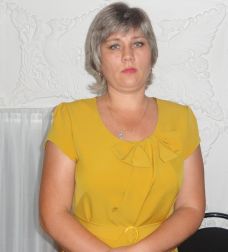 (имя, отчество)                          Алямкина                                  (фамилия)                       Галина Ивановна(имя, отчество)                          Алямкина                                  (фамилия)                       Галина Ивановна(имя, отчество)                          Алямкина                                  (фамилия)                       Галина Ивановна(имя, отчество)1. Общие сведения1. Общие сведения1. Общие сведения1. Общие сведенияМуниципальный район Республики МордовияМуниципальный район Республики МордовияКовылкинский муниципальный районКовылкинский муниципальный районНаселенный пунктНаселенный пунктг. Ковылкиног. КовылкиноДата рождения (день, месяц, год)Дата рождения (день, месяц, год)28.11.1971г  28.11.1971г  Место рожденияМесто рожденияг. Саранскг. Саранск2. Работа2. Работа2. Работа2. РаботаМесто работы (наименование образовательной организации в соответствии с уставом)Место работы (наименование образовательной организации в соответствии с уставом)Муниципальное бюджетное  дошкольное образовательное учреждение «Центр развития ребенка – детский сад «Сказка» обособленное подразделение «Детский сад «Теремок» комбинированного вида»Муниципальное бюджетное  дошкольное образовательное учреждение «Центр развития ребенка – детский сад «Сказка» обособленное подразделение «Детский сад «Теремок» комбинированного вида»Занимаемая должностьЗанимаемая должностьВоспитательВоспитательОбщий трудовой и педагогический стаж (полных лет на момент заполнения анкеты)Общий трудовой и педагогический стаж (полных лет на момент заполнения анкеты)26 лет (общий трудовой стаж)26 лет (педагогический стаж)         26 лет (общий трудовой стаж)26 лет (педагогический стаж)         Возрастные группы, в которых в настоящее время работает педагогВозрастные группы, в которых в настоящее время работает педагог1 младшая группа1 младшая группаАттестационная категория Аттестационная категория Высшая категорияВысшая категорияПочетные звания и награды (наименования и даты получения)Почетные звания и награды (наименования и даты получения)Почетная грамота Главы Ковылкинского муниципального района Республики Мордовия (2015)Почетная грамота Главы Ковылкинского муниципального района Республики Мордовия (2015)Послужной список (места и сроки работы за последние 10 лет) Послужной список (места и сроки работы за последние 10 лет) МБОУ ДОД  «Дом детского творчества»,2010гМБОУ «Ковылкинская  СОШ №2»,2011гМуниципальное бюджетное  дошкольное образовательное учреждение «Центр развития ребенка – детский сад «Сказка» обособленное подразделение «Детский сад «Теремок» комбинированного вида» с2011г.МБОУ ДОД  «Дом детского творчества»,2010гМБОУ «Ковылкинская  СОШ №2»,2011гМуниципальное бюджетное  дошкольное образовательное учреждение «Центр развития ребенка – детский сад «Сказка» обособленное подразделение «Детский сад «Теремок» комбинированного вида» с2011г.3. Образование3. Образование3. Образование3. ОбразованиеНазвание, год окончания учреждения профессионального образования, факультетНазвание, год окончания учреждения профессионального образования, факультет1. «Мордовский Государственный университет  имени Н.П.Огарёва»,1995 г., филологический2. Государственное бюджетное образовательное учреждение дополнительного профессионального образования (повышения квалификации) специалистов «Мордовский Республиканский институт образования» 2015 г.1. «Мордовский Государственный университет  имени Н.П.Огарёва»,1995 г., филологический2. Государственное бюджетное образовательное учреждение дополнительного профессионального образования (повышения квалификации) специалистов «Мордовский Республиканский институт образования» 2015 г.Специальность, квалификация по дипломуСпециальность, квалификация по диплому1.Преподаватель мордовского языка и литературы, русского языка и литературы2.Воспитатель детского сада1.Преподаватель мордовского языка и литературы, русского языка и литературы2.Воспитатель детского садаДополнительное профессиональное образование за последние три года (наименования образовательных программ, модулей, стажировок и т. п., места и сроки их получения)Дополнительное профессиональное образование за последние три года (наименования образовательных программ, модулей, стажировок и т. п., места и сроки их получения)1.ГБУДПО «МРИО» г. Саранск «Современные подходы к организации образования дошкольников» ,2020г1.ГБУДПО «МРИО» г. Саранск «Современные подходы к организации образования дошкольников» ,2020гОсновные публикации (в т. ч. брошюры, книги)Основные публикации (в т. ч. брошюры, книги)Публикации статей в газете «Голос Примокшанья»Публикации статей в газете «Голос Примокшанья»4. Общественная деятельность4. Общественная деятельность4. Общественная деятельность4. Общественная деятельностьУчастие в общественных организациях (наименование, направление деятельности и дата вступления)Участие в общественных организациях (наименование, направление деятельности и дата вступления)Член профсоюзной организации с 1989г   Член Всероссийской политической партии «Единая Россия»    Член профсоюзной организации с 1989г   Член Всероссийской политической партии «Единая Россия»    Участие в работе методического объединения Участие в работе методического объединения Выступление на августовском семинаре, выступление на муниципальных семинарах, участие в образовательном семинаре «Современный детский сад»Выступление на августовском семинаре, выступление на муниципальных семинарах, участие в образовательном семинаре «Современный детский сад»Участие в разработке и реализации муниципальных, региональных, федеральных, международных программ и проектов (с указанием статуса участия)Участие в разработке и реализации муниципальных, региональных, федеральных, международных программ и проектов (с указанием статуса участия)Участие в разработке и реализации муниципальной экспериментальной площадке на тему «Здоровьесберегающие технологии в детском саду», член творческой группы.Участие в разработке и реализации муниципальной экспериментальной площадке на тему «Здоровьесберегающие технологии в детском саду», член творческой группы.5. Досуг5. Досуг5. Досуг5. ДосугХоббиХобби6. Контакты6. Контакты6. Контакты6. КонтактыРабочий адрес с индексомРабочий адрес с индексом431350 Республика Мордовия, г. Ковылкино, ул. Большевистская, д.9431350 Республика Мордовия, г. Ковылкино, ул. Большевистская, д.9Домашний адрес с индексомДомашний адрес с индексом431307 Республика Мордовия, Ковылкинский район, с. Гумны, ул. Школьная, д.9431307 Республика Мордовия, Ковылкинский район, с. Гумны, ул. Школьная, д.9Рабочий телефон с междугородним кодомРабочий телефон с междугородним кодом8834532-23-058834532-23-05Домашний телефон с междугородним кодомДомашний телефон с междугородним кодомМобильный телефон с междугородним кодомМобильный телефон с междугородним кодом8906161326389061613263Рабочая электронная почтаРабочая электронная почтаteremokkov@yandex.ruteremokkov@yandex.ruЛичная электронная почтаЛичная электронная почтаgalaalyamkina@yandex.rugalaalyamkina@yandex.ruАдрес личного сайта в ИнтернетеАдрес личного сайта в Интернетеhttp://alyamkina_g_i.a2b2.ru_http://alyamkina_g_i.a2b2.ru_Адрес сайта в Интернете образовательной организацииАдрес сайта в Интернете образовательной организацииhttp://www.skazka-kov.ru/teremok/http://www.skazka-kov.ru/teremok/Адреса в Интернете (сайт, блог  и т. д.), где можно познакомиться с участником и публикуемыми им материалами Адреса в Интернете (сайт, блог  и т. д.), где можно познакомиться с участником и публикуемыми им материалами            http://alyamkina_g_i.a2b2.ru_           http://alyamkina_g_i.a2b2.ru_7. Профессиональные ценности7. Профессиональные ценности7. Профессиональные ценности7. Профессиональные ценностиПедагогическое кредо участникаПедагогическое кредо участникаПускай мне не суждено совершить подвиг, но я горжусь тем, что люди мне доверили самое дорогое – своих детей!  Пускай мне не суждено совершить подвиг, но я горжусь тем, что люди мне доверили самое дорогое – своих детей!  Почему нравится работать в ДОУПочему нравится работать в ДОУ  Работа в детском саду научила меня главному: любить детей и принимать их такими, какие они есть, защищать их своею любовью просто за то, что они – дети!   Работа в детском саду научила меня главному: любить детей и принимать их такими, какие они есть, защищать их своею любовью просто за то, что они – дети! Профессиональные и личностные ценности, наиболее близкие участникуПрофессиональные и личностные ценности, наиболее близкие участникуБезусловно, в первую очередь – любовь к детям. А из этого вытекает все остальное: и доброта, и профессионализм, и стремление повышать свое педагогическое мастерство.Безусловно, в первую очередь – любовь к детям. А из этого вытекает все остальное: и доброта, и профессионализм, и стремление повышать свое педагогическое мастерство.В чем, по мнению участника, состоит основная миссия воспитателяВ чем, по мнению участника, состоит основная миссия воспитателяВоспитатель – это, прежде всего тот, кто оберегает и защищает. В этом материнская миссия воспитателя. У меня прекрасная миссия – дарить свою любовь детям. И я с удовольствием воплощаю её в жизнь, одновременно обучая своих детей этому чувству: любовь к родителям, своей Родине, к окружающему миру.Воспитатель – это, прежде всего тот, кто оберегает и защищает. В этом материнская миссия воспитателя. У меня прекрасная миссия – дарить свою любовь детям. И я с удовольствием воплощаю её в жизнь, одновременно обучая своих детей этому чувству: любовь к родителям, своей Родине, к окружающему миру.8. Материалы участника8. Материалы участника8. Материалы участника8. Материалы участникаНе публиковавшиеся ранее авторские статьи и разработки участника, которые он хотел бы опубликовать в средствах массовой информациипредставляется на компакт-диске в формате DOC (*doc) в количестве не более двухпредставляется на компакт-диске в формате DOC (*doc) в количестве не более двухпредставляется на компакт-диске в формате DOC (*doc) в количестве не более двух9. Приложения9. Приложения9. Приложения9. Приложения  За период работы в детском саду  Галина Ивановна проявила себя как ответственный, доброжелательный, добросовестный и трудолюбивый сотрудник. Умеет выстраивать партнерские отношения с воспитанниками и их родителями. Проявляет творческий подход в организации образовательной деятельности с учетом интересов и индивидуальных возможностей воспитанников. Галина Ивановна в своей работе делает акцент на сохранение и укрепление физического здоровья воспитанников. Ей удалось завоевать родительское доверие, взаимопонимание и расположение. Родители воспитанников с удовольствием откликаются на любую просьбу, прислушиваются к советам педагога, являются ее помощниками в любых начинаниях, во всем поддерживают. Они как одна большая дружная семья, которая трудится на благо будущего поколения.   За период работы в детском саду  Галина Ивановна проявила себя как ответственный, доброжелательный, добросовестный и трудолюбивый сотрудник. Умеет выстраивать партнерские отношения с воспитанниками и их родителями. Проявляет творческий подход в организации образовательной деятельности с учетом интересов и индивидуальных возможностей воспитанников. Галина Ивановна в своей работе делает акцент на сохранение и укрепление физического здоровья воспитанников. Ей удалось завоевать родительское доверие, взаимопонимание и расположение. Родители воспитанников с удовольствием откликаются на любую просьбу, прислушиваются к советам педагога, являются ее помощниками в любых начинаниях, во всем поддерживают. Они как одна большая дружная семья, которая трудится на благо будущего поколения.   За период работы в детском саду  Галина Ивановна проявила себя как ответственный, доброжелательный, добросовестный и трудолюбивый сотрудник. Умеет выстраивать партнерские отношения с воспитанниками и их родителями. Проявляет творческий подход в организации образовательной деятельности с учетом интересов и индивидуальных возможностей воспитанников. Галина Ивановна в своей работе делает акцент на сохранение и укрепление физического здоровья воспитанников. Ей удалось завоевать родительское доверие, взаимопонимание и расположение. Родители воспитанников с удовольствием откликаются на любую просьбу, прислушиваются к советам педагога, являются ее помощниками в любых начинаниях, во всем поддерживают. Они как одна большая дружная семья, которая трудится на благо будущего поколения.   За период работы в детском саду  Галина Ивановна проявила себя как ответственный, доброжелательный, добросовестный и трудолюбивый сотрудник. Умеет выстраивать партнерские отношения с воспитанниками и их родителями. Проявляет творческий подход в организации образовательной деятельности с учетом интересов и индивидуальных возможностей воспитанников. Галина Ивановна в своей работе делает акцент на сохранение и укрепление физического здоровья воспитанников. Ей удалось завоевать родительское доверие, взаимопонимание и расположение. Родители воспитанников с удовольствием откликаются на любую просьбу, прислушиваются к советам педагога, являются ее помощниками в любых начинаниях, во всем поддерживают. Они как одна большая дружная семья, которая трудится на благо будущего поколения. 